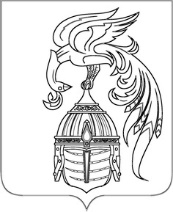 ИВАНОВСКАЯ ОБЛАСТЬАДМИНИСТРАЦИЯ ЮЖСКОГО МУНИЦИПАЛЬНОГО РАЙОНАПОСТАНОВЛЕНИЕот __________________ №________-пг. ЮжаОб утверждении Порядка разработки и корректировки стратегии социально-экономического развития Южского муниципального района и Порядка разработки и корректировки плана мероприятий по реализации стратегии социально-экономического развития Южского муниципального районаВ соответствии с Федеральными законами от 06.10.2003 № 131-ФЗ «Об общих принципах организации местного самоуправления в Российской Федерации», от 28.06.2014 № 172-ФЗ "О стратегическом планировании в Российской Федерации» Администрация Южского муниципального района  п о с т а н о в л я е т:1. Утвердить Порядок разработки и корректировки стратегии социально-экономического развития Южского муниципального района согласно приложению 1.2. Утвердить Порядок разработки и корректировки плана мероприятий по реализации стратегии социально-экономического развития Южского муниципального района согласно приложению 2.3. Опубликовать настоящее постановление в официальном издании «Правовой Вестник Южского муниципального района» и разместить на официальном сайте Южского муниципального района в информационно-телекоммуникационной сети «Интернет».Глава Южского муниципального района                                  В.И. ОврашкоПриложение 1 к постановлению Администрации Южского муниципального районаот _________________ № _______-пП О Р Я Д О Кразработки, корректировки, осуществления мониторинга и контроля реализации Стратегии социально-экономического развития Южского муниципального района1. Общие положения1.1. Настоящий Порядок разработки и корректировки стратегии социально-экономического развития Южского муниципального района (далее - Порядок) определяет правила разработки, корректировки, осуществления мониторинга и контроля реализации Стратегии социально-экономического развития Южского муниципального района (далее - Стратегия).1.2. Стратегия является документом стратегического планирования, содержащим систему долгосрочных приоритетов, целей и задач муниципального управления, направленных на обеспечение устойчивого и сбалансированного социально-экономического развития Южского муниципального района.1.3. Стратегия разрабатывается и корректируется на основе законов Ивановской области, нормативных правовых актов Ивановской области и  Южского муниципального района, а также положений документов стратегического планирования, разрабатываемых на уровне муниципального района (прогнозов социально-экономического развития, бюджетного прогноза, муниципальных программ).1.4. Стратегия является основой для разработки муниципальных программ, схемы территориального планирования муниципального района, плана мероприятий по реализации Стратегии.2. Разработка Стратегии2.1. Структура и содержание Стратегии определяются исходя из поставленных целей и задач социально-экономического развития Южского муниципального района.2.2. Стратегия содержит:1) оценку достигнутых целей социально-экономического развития Южского муниципального района;2) приоритеты, цели, задачи и направления социально-экономической политики Южского муниципального района;3) показатели достижения целей социально-экономического развития Южского муниципального района, сроки и этапы реализации Стратегии;4) ожидаемые результаты реализации Стратегии;5) оценку финансовых ресурсов, необходимых для реализации Стратегии;6) информацию о муниципальных программах Южского муниципального района, утверждаемых в целях реализации Стратегии;7) информацию о приоритетных инвестиционных проектах, реализуемых и планируемых к реализации на территории Южского муниципального района;8) иные положения, определяемые администрацией Южского муниципального района.2.3. В разработке Стратегии участвуют структурные подразделения Администрации Южского муниципального района и учреждения Южского муниципального района в части их компетенции, а также другие участники стратегического планирования (далее - участники разработки Стратегии).К разработке Стратегии могут быть привлечены объединения профсоюзов и работодателей, образовательные учреждения, общественные и иные организации, субъекты предпринимательской деятельности.2.4. Дата начала разработки и перечень участников разработки Стратегии определяются по решению администрации Южского муниципального района.2.5. При разработке Стратегии рекомендуется руководствоваться следующими принципами:1) единства и целостности - организация и функционирование системы стратегического планирования муниципального района основываются на единстве методологии и порядка подготовки Стратегии и других документов стратегического планирования, а также формировании отчетности о реализации документов стратегического планирования;2) разграничения полномочий - в пределах полномочий, установленных законодательством Российской Федерации, участники разработки Стратегии самостоятельно определяют цели и задачи социально-экономического развития Южского муниципального района, а также пути достижения этих целей и решения этих задач;3) преемственности и непрерывности - разработка и реализация Стратегии осуществляются с учетом результатов реализации ранее принятых документов стратегического планирования Южского муниципального района и с учетом этапов реализации Стратегии;4) сбалансированности - обеспечивается согласованность и сбалансированность Стратегии по приоритетам, целям, задачам, мероприятием, показателям, финансовым и иным ресурсам, срокам реализации;5) результативности и эффективности - выбор способов и методов достижения целей социально-экономического развития муниципального района должен основываться на необходимости достижения заданных результатов с наименьшими затратами ресурсов в соответствии с  документами стратегического планирования, разрабатываемыми на уровне Южского муниципального района в рамках планирования и  программирования;6) ответственности участников разработки Стратегии - участники разработки Стратегии несут ответственность за своевременность и качество разработки и корректировки Стратегии, осуществление мероприятий по ее реализации в пределах своей компетенции в соответствии с законодательством Российской Федерации;7) прозрачности (открытости) стратегического планирования - проект Стратегии и утвержденная Стратегия подлежат официальному опубликованию, освещению на официальном сайте Южского муниципального района и в средствах массовой информации;8) реалистичности - при определении приоритетов, целей и задач социально - экономического развития Южского муниципального района необходимо исходить из возможности достижения целей и решения задач в установленные сроки с учетом ресурсных ограничений и рисков;9) ресурсной обеспеченности - при разработке и утверждении Стратегии должны прорабатываться источники финансового и иного ресурсного обеспечения предусматриваемых Стратегией решений;10) измеримости целей - обеспечивается возможность оценки достижения целей социально-экономического развития Южского муниципального района с использованием количественных и (или) качественных целевых показателей, критериев и методов их оценки;11) соответствия показателей Стратегии ее целям.2.6. Стратегия разрабатывается каждые шесть лет.2.7. Разработка Стратегии включает следующие этапы:- принятие решения о разработке Стратегии;- разработка проекта Стратегии; - обсуждение проекта Стратегии, доработка проекта Стратегии;- утверждение Стратегии.2.8. Решение о разработке Стратегии принимается Администрацией Южского муниципального района путем издания соответствующего муниципального правового акта в целях определения приоритетов, целей и  задач социально-экономического развития Южского муниципального района на долгосрочный период.2.9. В целях разработки Стратегии и Плана создается рабочая группа, состав и порядок работы которой утверждаются муниципальным правовым актом администрации.2.10. Координацию деятельности рабочей группы осуществляет отдел экономического развития, торговли и сельского хозяйства администрации Южского муниципального района (далее – Отдел).2.11. Координация разработки проекта Стратегии осуществляется Отделом на основании рекомендаций рабочей группы при участии структурных подразделений администрации, общественных организаций и иных заинтересованных юридических и физических лиц (далее – Участники).2.12. Отдел направляет участникам разработки Стратегии запрос о  представлении сведений в соответствии с требованиями, указанными в  пункте 2.2 раздела 2 настоящего Порядка.2.13. Участники разработки Стратегии в срок не более 1 месяца со дня направления запроса, указанного в пункте 2.12 раздела 2 настоящего Порядка, представляют Отделу сведения по запрашиваемой форме.2.14. К разработке проекта Стратегии при необходимости, в том числе на возмездной основе, привлекаются общественные, научные и иные организации с учетом требований законодательства Российской Федерации о контрактной системе в сфере закупок товаров, работ, услуг для обеспечения государственных и муниципальных нужд.2.15. Проект Стратегии выносится на публичные слушания в  установленном порядке.2.16. Проект Стратегии дорабатывается Отделом с учетом замечаний и предложений, поступивших в ходе публичных слушаний. Доработанный проект Стратегии вносится в Совет Южского муниципального района и  утверждается решением Совета Южского муниципального района в  установленном порядке.2.17. Муниципальный правовой акт об утверждении Стратегии подлежит официальному опубликованию в порядке, установленном для опубликования муниципальных правовых актов Южского муниципального района.3. Осуществление мониторинга и контроля реализации Стратегии3.1. Мониторинг и контроль реализации Стратегии осуществляется в  рамках мониторинга и контроля реализации Плана мероприятий по реализации Стратегии и координируется Отделом.4. Корректировка Стратегии4.1. Корректировка Стратегии осуществляется участниками разработки Стратегии при координации Отделом 1 раз в 3 года.4.2. Решение о корректировке Стратегии принимается администрацией Южского муниципального района в следующих случаях:- изменения требований действующего законодательства, методических документов, регламентирующих порядок разработки и реализации стратегий социально-экономического развития муниципального района;- по результатам мониторинга и контроля реализации Стратегии;- поручения Губернатора и (или) Правительства Ивановской области, главы администрации Южского муниципального района;- иные основания.4.3. Корректировка Стратегии осуществляется в соответствии с требованиями положений пунктов 2.8-2.17 раздела 2 настоящего Порядка.Приложение 2 к постановлениюАдминистрации Южского муниципального района от______________№______-пП О Р Я Д О Кразработки, корректировки, осуществления мониторинга и контроля выполнения плана мероприятий по реализации Стратегии социально-экономического развития Южского муниципального района 1. Общие положения1.1. Настоящий Порядок разработки, корректировки, осуществления мониторинга и контроля выполнения Плана мероприятий по реализации Стратегии социально-экономического развития Южского муниципального района (далее - Порядок) регулирует отношения по разработке, корректировке, осуществлению мониторинга и контроля выполнения Плана мероприятий по реализации Стратегии социально-экономического развития Южского муниципального района (далее - План мероприятий).1.2. Координатором организации процесса разработки, корректировки, осуществления мониторинга и контроля выполнения Плана мероприятий является отдел экономического развития, торговли и сельского хозяйства (далее - Отдел).1.3. План мероприятий разрабатывается с учетом положений Федерального закона от 28 июня 2014 года № 172-ФЗ «О стратегическом планировании в Российской Федерации» (далее - Федеральный закон), основных направлений развития Ивановской области, на основе положений Стратегии социально- экономического развития Южского муниципального района (далее - Стратегия) на период ее реализации или реализации её этапов.2. Разработка Плана мероприятий2.1. План мероприятий включает:1) цели и задачи социально-экономического развития Южского муниципального района, приоритетные для каждого этапа реализации Стратегии;2) показатели реализации Стратегии и их значения, установленные для каждого этапа реализации Стратегии;3) мероприятия и программы, обеспечивающие достижение целей и задач Стратегии;4) инвестиционные проекты, а также иные проекты, реализуемые на территории Южского муниципального района за счет которых планируется обеспечить социально-экономическое развитие Южского муниципального района в прогнозируемом периоде;5) сроки реализации муниципальных программ, мероприятий и проектов;6) ответственных исполнителей за реализацию муниципальных программ, мероприятий и проектов Плана мероприятий;7) планируемые объемы и источники финансирования, необходимые для реализации муниципальных программ, мероприятий и проектов Плана мероприятий;8) иные положения.2.2. В разработке Плана мероприятий принимают участие структурные подразделения Администрации Южского муниципального района и учреждения Южского муниципального района в части их компетенции, а также другие участники стратегического планирования (далее - участники разработки Стратегии).2.3. К разработке Плана мероприятий могут быть привлечены объединения профсоюзов и работодателей, образовательные учреждения, общественные и иные организации, субъекты предпринимательской деятельности.2.4. Разработка Плана мероприятий осуществляется участниками разработки Плана мероприятий при координации Отдела. 2.5. Отдел направляет участникам разработки Плана мероприятий запрос о представлении сведений в соответствии с требованиями, указанными в пункте 2.1 раздела 2 настоящего Порядка.2.6. Участники разработки Плана в срок не более 1 месяца со дня направления запроса, указанного в пункте 2.4 раздела 2 настоящего Порядка, представляют Отделу сведения по запрашиваемой форме.2.7. Проект Плана мероприятий рассматривается на заседании рабочей группы.2.8. Проект Плана мероприятий выносится на публичные слушания в установленном порядке.2.9. Проект Плана мероприятий дорабатывается Отделом с учетом замечаний и предложений, поступивших в ходе публичных слушаний. Доработанный проект Плана мероприятий утверждается постановлением администрации Южского муниципального района в установленном порядке.3. Осуществление мониторинга и контроля выполнения 
Плана мероприятий3.1. Мониторинг и контроль выполнения Плана мероприятий осуществляется Отделом на основе данных официального статистического наблюдения, отчетов о реализации основных направлений деятельности муниципального района, муниципальных программ, а также иной информации, представляемой органами местного самоуправления Южского муниципального района (далее - участники мониторинга) в соответствии с их сферой ведения.3.2. Участники мониторинга направляют не позднее 01 апреля года, следующего за отчетным годом, Отделу сведения о реализации Стратегии и Плана мероприятий по запрашиваемой форме.3.3. Отдел на основании сведений, указанных в пункте 3.2 раздела 3 настоящего Порядка, ежегодно формирует сводный отчет о ходе реализации Стратегии и Плана мероприятий в срок до 15 апреля года, следующего за отчетным годом, и представляет главе администрации Южского муниципального района.3.4. Контроль реализации Плана мероприятий осуществляется при участии координационного Совета по развитию малого и среднего предпринимательства при администрации Южского муниципального района.3.5. Результаты мониторинга реализации Плана мероприятий отражаются в отчете главы Южского муниципального района о социально-экономическом развитии Южского муниципального района за год.3.6. Ежегодный отчет о ходе реализации Стратегии и Плана мероприятий размещается на официальном сайте администрации Южского муниципального района.4. Корректировка Плана мероприятий по реализации Стратегии4.1. Корректировка Плана мероприятий осуществляется участниками разработки Плана ежегодно с учетом отчета о ходе реализации Стратегии и Плана мероприятий.4.2. Решение о корректировке Плана мероприятий принимается администрацией Южского муниципального района в следующих случаях:- изменения требований действующего законодательства, методических документов, регламентирующих порядок разработки и выполнения плана мероприятий по реализации стратегий социально-экономического развития муниципального района;- корректировки Стратегии;- по результатам мониторинга и контроля реализации Плана мероприятий по итогам отчетного периода;- поручения Губернатора и (или) Правительства Ивановской области, главы Южского муниципального района;- иные основания.4.3. Корректировка Плана мероприятий осуществляется в соответствии с требованиями положений пунктов 2.4 - 2.9 раздела 2 настоящего Порядка.